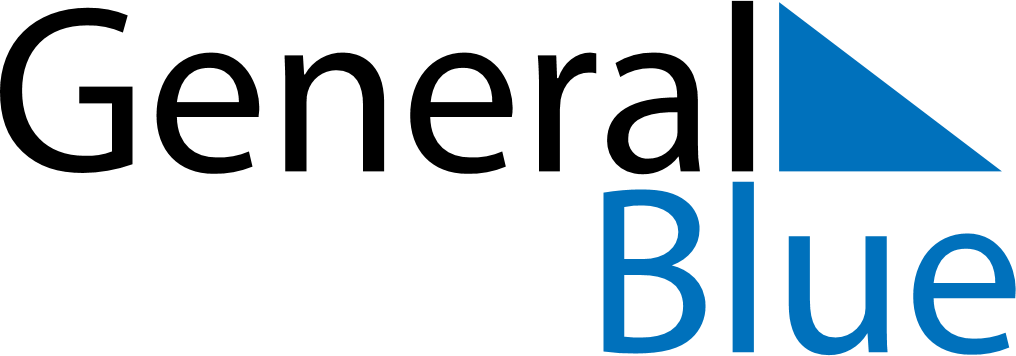 Monaco 2025 HolidaysMonaco 2025 HolidaysDATENAME OF HOLIDAYJanuary 1, 2025WednesdayNew Year’s DayJanuary 27, 2025MondaySaint Devota’s DayApril 18, 2025FridayGood FridayApril 20, 2025SundayEaster SundayApril 21, 2025MondayEaster MondayMay 1, 2025ThursdayLabour DayMay 29, 2025ThursdayAscension DayJune 9, 2025MondayWhit MondayJune 19, 2025ThursdayCorpus ChristiAugust 15, 2025FridayAssumptionNovember 1, 2025SaturdayAll Saints’ DayNovember 19, 2025WednesdayH.S.H. the Sovereign Prince’s DayDecember 8, 2025MondayImmaculate ConceptionDecember 25, 2025ThursdayChristmas Day